Муниципальное бюджетное учреждение дополнительного образования«Центр дополнительного образования для детей»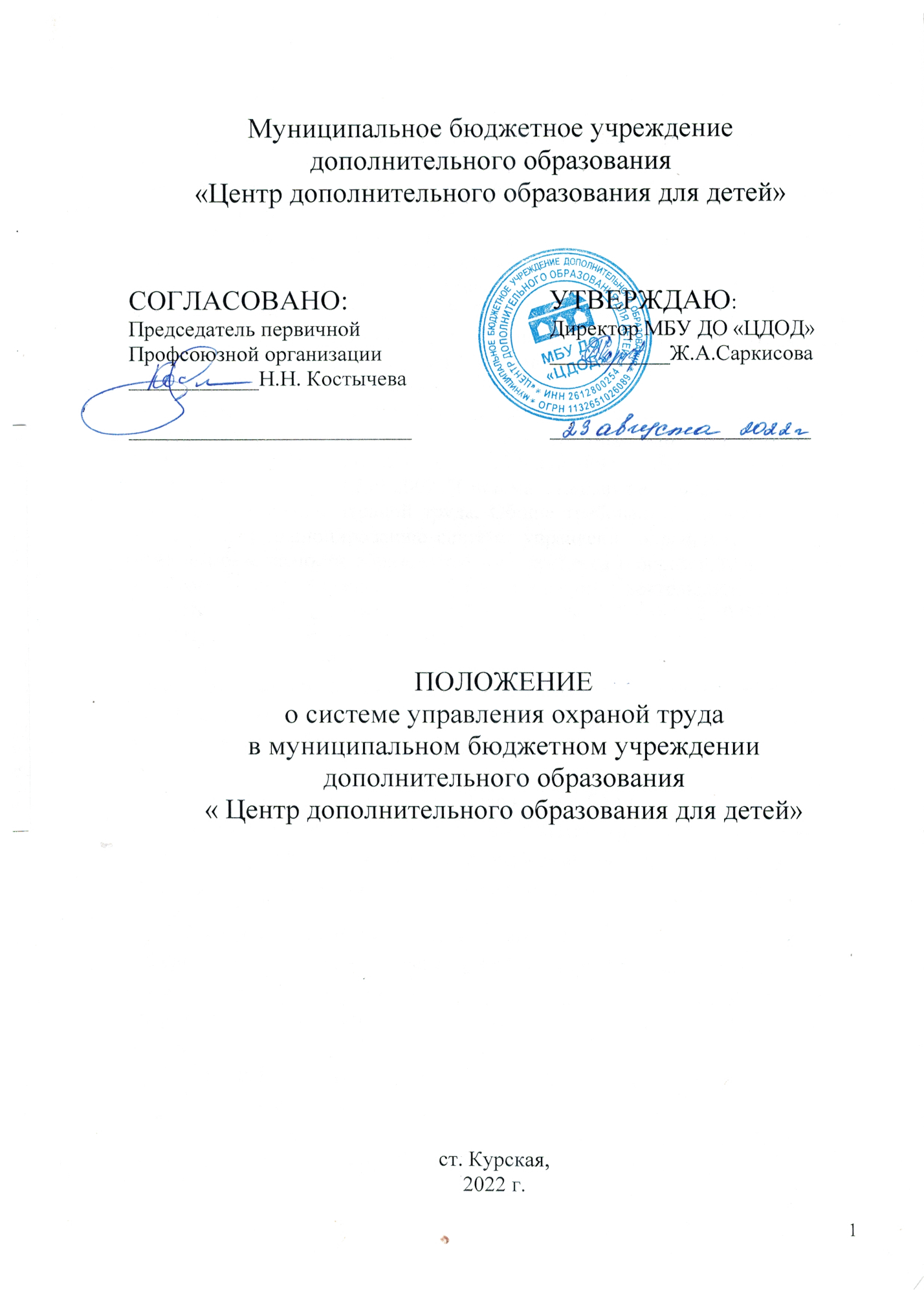 ПРОГРАММАпервичного инструктажа по охране труда на рабочем месте педагогических работников, специалистов и обслуживающего персонала муниципального бюджетного учреждения дополнительного образования «Центр дополнительного образования для детей»ст. Курская 2022гПРОГРАММА ПЕРВИЧНОГО ИНСТРУКТАЖА ПО ОХРАНЕ ТРУДА НА РАБОЧЕМ МЕСТЕ ПЕДАГОГИЧЕСКИХ РАБОТНИКОВ,СПЕЦИАЛИСТОВ И ОБСЛУЖИВАЮЩЕГО ПЕРСОНАЛА МУНИЦИПАЛЬНОГО
УЧРЕЖДЕНИЯ ДОПОЛНИТЕЛЬНОГО ОБРАЗОВАНИЯ «ЦЕНТР
ДОПОЛНИТЕЛЬНОГО ОБРАЗОВАНИЯ ДЛЯ ДЕТЕЙ» Программу разработал ________________/ __________________________/№ п/пРазделы и основные вопросы первичного инструктажаВремя 1.1.1.1.2.1.3.1.4.1.5.1.6.Вводная частьПервичный инструктаж проводят со всеми принятыми на работу, командированными, учащимися и студентами (прибывшими на практику), с работниками выполняющими новую для них работуИнструктаж проводится на рабочем месте в начале первого дня работы (или выполнением нового вида работ).Цель-ознакомиться с рабочей обстановкой, требованиями ТБ. Время на проведение инструктажа от 1 до 3 часов, в зависимости от сложности и опасности работы.Проводит инструктаж непосредственный руководитель работ (заместитель директора, заведующий хозяйством, педагог). Он проводится по инструкциям, разработанным и утвержденным для данного вида работ с учетом требований охраны труда. Инструктаж проводится с группой лиц или с каждым индивидуально, работающих в пределах одного рабочего места.По окончании инструктажа ответственный за охрану труда должен убедиться, что инструктируемый усвоил правильные и безопасные приемы работы, разобрался в инструкции по ОТ на данном рабочем месте и произвести регистрацию инструктажа в журнале с обязательной подписью инструктируемого и проводящему инструктаж.5 минут2.2.1.2.2.2.3.Правила внутреннего распорядка учреждения (кабинетов).Основные обязанности сотрудников, учащихся и администрации Центра в ходе образовательного процесса.Производственная дисциплина (правила поведения внутри учреждения).Рабочее время, время отдыха и отпуска.30 минут3.3.1.3.2.3.3.3.4.Сведения о технологическом процессе и оборудовании.Организация охраны труда в учреждении (кабинетах).Обучение сотрудников и учащихся безопасным методам работы и обучения.Особенности учебной программы. Создание безопасных условий труда.Основные вредные производственные факторы, возникающие на индивидуальном рабочем месте.10 минут4.4.1.4.2.4.3.Порядок подготовки рабочего места.Проверка исправности оборудования, инвентаря.Проверка исправности средств защиты.Этапы работы во время учебного процесса, при выполнении своих обязанностей на данном рабочем месте. Соблюдение требований программы.5 минут5.5.1.Требования по предупреждению травматизма.Необходимость прохождение инструктажей на I группу электробезопасности (для работников) и соблюдение правил ТБ при работе с электрооборудованием.5 минут6.6.1.6.2.Предупреждение травматизма и профзаболеваний.Понятие травматизма, несчастного случая, профзаболевания.Порядок расследования несчастных случаев и учета травматизма. 5 минут7.7.1.7.2.Средства индивидуальной защиты (СИЗ) на данном рабочем месте и правила пользования ими.О порядке выдачи, учета СИЗ (спец. одежды, перчаток и т.д.).О порядке пользования СИЗ.5 минут8.8.1.8.2.8.3.8.4.Меры предупреждения аварий, взрывов, пожаров, случаев производственных травм и др.Характерные причины аварий, взрывов, пожаров, случаев производственных травм и действий при возникновении опасных ситуаций.Обязанности сотрудника, учащегося при возникновении ЧС.Способы применения имеющихся средств пожаротушения, противоаварийной защиты и сигнализации, местах их расположения.Последовательность действий при возникновении опасной ситуации в процессе работы, обучения (террористической атаки, захвата заложников).5 минут9.Изучение инструкции по ОТ и по видам работ.10 минутОбщее время инструктажаОбщее время инструктажа1 час 30 минут